Order of WorshipIntroit: ‘Father of Everlasting Grace’ [395 VIP vs. 1 and 2]					-	Saxthorpe ChoristersCall To Worship:		L:	Blessed are those who trust - in God! P:	We come in trust, to be grounded in God's love.L:	Blessed are those who hope - in God!P:	We come in hope, trusting in the One who gives us life.L:	Blessed are those who delight - in God's Word!P:	We come to hear God speak, hoping for healing and joy.Hymn: ‘To God Be the Glory’ [# 183a VIP]Prayer of InvocationL:	Most Loving God - your people are gathered. Come we pray and fill us with your Spirit.  Speak your words of healing and life.  Strengthen us for service in our world.  Grant us your peace.  In the name of Christ Jesus we pray and we worship -- AMEN.PRAYER OF CONFESSIONL:	Let us draw near in faith and seek God’s mercy; let us pray.P:	Heavenly Father, we confess that we come to this day of resurrection as imperfect people. Although we may have faith, we also carry doubts and apprehensions. Just as Jesus’ disciples were unsure of his presence with them, we are unsure of your presence with us. We go out into a world of demands without the full confidence that you are our guide and our sustainer, and we are too often motivated by our own shortcomings and anxieties than by your grace and love. Forgive us and help us to see your Holy Spirit’s work in all things. We pray these things in the name of Jesus, who returned to his disciples despite their own faults, and we ask that you hear us as we continue our confession in silence.

Silent ConfessionAssurance of PardonL:	Blessed are you: for God forgives you and restores you to new life. Rejoice in this day and dance for joy!P:	Thanks be to God! Our faith is true, and our hope is grounded in the promises of the One we can trust not only on this day, but in every day to come.  Amen.Prayer of ThanksgivingL:	O give thanks to the Lord, who reassures us with the words, ‘Fear not, for I am with you; Be not dismayed, for I am your God.’ Faithful God, we thank you for directing us to take the road that leads to eternal life with you. Thank you for your presence that encourages us to use our time to honour you. May we always come into your Holy Presence with songs of praise; prayers of hope; and with thankful hearts, minds and lives that demonstrate that God-is-with-us; that God is within us; and that God will always be present with God’s faithful people.  Continue to use us for your glory at all times and in all places. This we pray. Amen.Children’s Focus			- Rev’d Audrey Knott
				  (Minister, Portmore Circuit)MINISTRY OF THE WORDCollect: ALL:	Almighty and everlasting God, by whose Spirit the whole body of the Church is governed and sanctified: hear our prayer which we offer for all your faithful people, that in their vocation and ministry they may serve you in holiness and truth to the glory of your name; through our Lord and Saviour Jesus Christ.  Amen.Old Testament Jeremiah 17: 5-10	- Sis. Melrose Davies (Saxthorpe)Responsive Reading PSALM 1 VIP 566 Led by: Rev’d Dr. George Mulrain     (Supernumerary Minister, Providence Circuit)L:	1 Happy are those 
    who do not follow the advice of the wicked,
or take the path that sinners tread, or sit in the seat of scoffers;R:	2 but their delight is in the law of the Lord,
    and on his law they meditate day and night. L:	3 They are like trees planted by streams of water,
which yield their fruit in its season,
    and their leaves do not wither.
In all that they do, they prosper.R:	4 The wicked are not so,
    but are like chaff that the wind drives away.L:	5 Therefore the wicked will not stand in the judgment,
    nor sinners in the congregation of the righteous; R:	6 for the Lord watches over the way of the righteous,
    but the way of the wicked will perish.Gloria PatriEpistle 1 Corinthians 15:12-20	- Sis. Valerie Hinds (Saxthorpe)Hymn: ‘When we walk with the Lord’ [# 278 VIP]
Gospel: St. Luke 6:17-26	- Rev’d Dr. George Mulrain (Supernumerary Minister, Providence Circuit)Sermon 			- Rev’d Dr. George Mulrain(Supernumerary Minister, Providence Circuit)Hymn of Response: ‘My Hope Is Built On Nothing Less’ [201 a VIP] Announcements/ Offertory/ Blessing of Tithes and OfferingPrayer of IntercessionL:	O Lord and Father of the household of faith, we thank you for the gift of faith worked within us by your Holy Spirit. We thank you for having called us to yourself, for consecrating us to your service, for having set us apart to the sacred ministry of prayer.L:	O Lord and Father of the household of faith, we pray for the church in all her breadth and variety, gathered out of every nation, family, people, and tongue, to be a kingdom of priests serving you.  We pray especially for the Methodist church in the Caribbean and the Americas.  Grant to the church true lowliness and genuine humility where there is pride, unity where there is division. Grant to her truth where there is error and wisdom where there is lack of good sense, that you might fulfill your purposes for her.P:	Deliver and heal your people, faithful God.L:	O Lord and Father of the household of faith, we pray for those stewards to whom you have entrusted the affairs of your house, for pastors, deacons, lay leaders, volunteers, and committees. Give them the spirit of willing service and true humility. Give them a sense of spiritual devotion. Give them delight in those whom they serve. Grant that they may lead your people in the way of Christ, that thereby we might all enter the land of our heritage. O Lord and Father of the household of faith, we pray for our nation and those who lead the nation: the prime minister and advisors, the parliament and the opposition as they negotiate for peace and justice. We pray for the leaders of all nations, that they might know that you have called them to serve their people in your fear and for your glory and the good of the peoples that in every land there might be peace and true justice especially in Jamaica.  Grant that in our own communities those who are troubled, those who suffer, those who are discouraged might find support in time of need especially from your church. 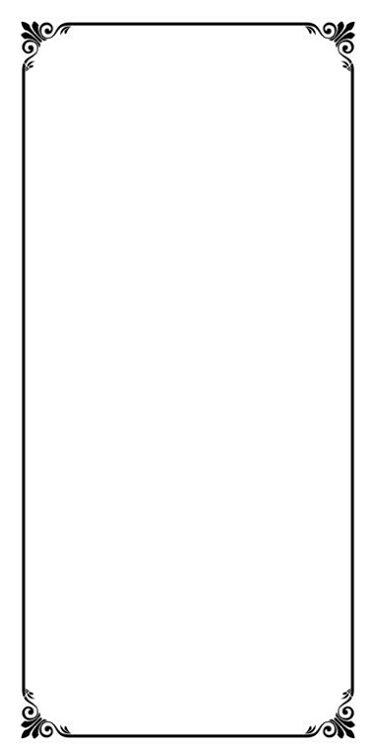 P:	Deliver and heal your people, faithful God.L:	O Lord and Father of the household of faith, we pray for those who have special needs. To all who suffer any sickness or weakness, give health and strength. To all who are disturbed or troubled, give rest and understanding. To all who are lonely and alienated, give fellowship and love. To all who grieve and sorrow, give comfort and assurance. To all who are aged and frail, give homes of comfort and safety, and others to help them, and a willingness to accept help. All these requests we present to you, O Father of mercy, in the name of Jesus Christ, who intercede for us. P:	Deliver and heal your people, faithful God. Amen.  The Lord’s PrayerClosing Hymn ‘Through the love of God our Saviour’ [# 277 VIP]Commission & BenedictionL:	Go in peace - love and care for one another in Christ's name;  - and may God pour the riches of his grace out upon you,
- may your roots reach down to the everlasting water of life
- and your branches touch the heavenly wellspring of faith and love this both now and forevermore.  AMEN.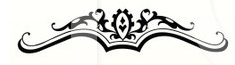 The Methodist Church in the Caribbeanand the Americas (MCCA)Jamaica DistrictDISTRICT THEME:“Spreading Scriptural Holiness to Reform the Nation…Beginning with Me”Sub Theme: “Building a Resilient People: Church, Community and Nation”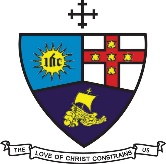 6TH Lord’s Day after the Epiphany Sunday, February 13, 2022DIVINE WORSHIPOfficiating Clergy:Preacher: 	Rev’d Dr. George Mulrain			(Supernumerary Minister,                                               Providence Circuit)Liturgist:  	Rev’d Audrey Knott (Portmore Circuit)Organist:	Sis. Melrose Davies
	Choristers:	Sis. Yvonne Brown		Sis. Lucette Cargill Sis. Valerie Hinds		Sis. Marie MillerSis. Yvonne PattersonBro. Nigel Haye			District Bishop:  Rev’d Christine Gooden- BengucheDistrict Secretary:  Rev’d Dr. Wayneford McFarlaneA warm welcome to all worshippers! 